Age of JacksonAge of JacksonTrendsPopulation shift and the West becomes politically powerfulAdult Whit male 21 yrs. old, educated and property owner were usual voters, but land easy to obtain, property qualifications and education dropped.The Age of Jackson and the Rise of the Common ManThe Planter Elite in the SouthPeople on the FrontierState Politicians – spoils systemImmigrants in the cities.Jackson’s Faith in the Common Man Intense distrust of Eastern “establishment,” monopolies, & special privilege.His heart & soul was with the “plain folk.”Belief that the common man was capable of uncommon achievements.Common Man DemocracyPowerful movement to expand involvement and participation of the common man.Land easy to obtain in the West so property qualifications were droppedEducation not as important Common Man and the West become politically powerful Jackson stood for the common man which was most of the populationJackson brought democracy to the common manBricklayersBlacksmith FarmersCarpentersThe Working ClassEuropean visitors to the U.S. in the 1830s were amazed by the informal manners and democratic attitudes of Americans Alex de TocquevilleThe hero of the age was the “self-made man” Common Man DemocracyJeffersonian DemocracyPeople should be governed as little possibleJacksonian Democracy Whatever governing needed to be done, it should be done by the common man.  “Government by the majority of people; instead of a government governed by the upper class was introduced during Jackson’s Presidency.Property ownership/education not needed to voteGrowth of political power of the working classIncreased number of elected officialsLand easy to get out WestIdeas of the DOI become important and people saw inequalities in society.Jackson's Early LifeBackgroundBorn March 15, 1767, on North Carolina/South Carolina borderFather died when was baby.Read a copy of the DOI to the townspeople who were illiterate.Hated the British and blamed them for the death of his mother and brother.Orphaned at 13, self-educated and no formal educationDid not care for President WashingtonCalled him an “aristo” (short for aristocrat or “upper class, wealthy and rules”)Jackson the ManEmotional, arrogant and passionate.Dueled---could drink, smoke, curse and fight with the best of themLawyer, Judge, senator, general and finally PresidentFirst president from the WestAppealed to the Common Man because he was one……General Jackson's Military CareerDefeated the Creeks at Horseshoe Bend in 1814Defeated the British at New Orleans in 1815Took Florida and claimed it for the US in 1819.Loved by his soldiers called him “Old Hickory”Jackson's First Presidential Run (1824)Jackson’s Opponents in 1824Henry Clay [KY]John Quincy Adams [MA]William H. Crawford [GA]Adams vs JacksonEven with Jackson winning the popular vote, he had to win the electoral vote as well.There were 261 total electoral votes and Jackson needed 131 to win the electoral vote and the election.Jackson did not receive a majority of electoral votes to win the election. Sent to the House of Representatives to choose the president.Corrupt BargainHenry Clay gives his support to John Adams and the House of Representatives chooses Adams as the President.  Two weeks later, Adams appoints Henry Clay as his Secretary of State.Jackson cries out corruption and calls this the “Corrupt Bargain.”  Jackson promises he would run again for the Presidency in 1828 and would smash Adams.John Quincy AdamsPresidency One of the ablest men, hardest workers, and finest intellectuals ever in the White House.Tried to promote not only manufacturing and agriculture, but also arts, literature, & science.But he lacked the common touch and refused to play the game of politics.Most found him cold and tactless.Could not build any popular support for his programs.Successful as Sec. of StateNot popular, failed to relate the common man.Supported protective tariff, BUS and internal improvementsMinority president, last of the Federalists and connection with the Founding Fathers….The election had united his enemies and was creating a new party systemAdams, Clay, and the minority became National-RepublicansJackson and the majority became the Democratic-Republicans (later just Democrats)Election of 1828Political Parties after Election of 1824Political world changed during the New Democracy.  Two new political parties emergeNATIONAL REPUBLICANSAdams, Clay and WebsterStrong National Government.Favored the BUS, tariffs, internal improvements, industry, public schools and moral reforms such as prohibition of liquor and abolition of slavery.Best/privileged run the GovernmentDEMOCRATSJackson and CalhounBelieved in state’s rights and Federal restraint in economic and social affairs.Favored the liberty of the individual and were fiercely on guard against the inroads of privilege into the government.Protected the common manMudslingingOne of the worst elections in US History for its “mudslinging.”Anti-Adams people accused him of hiring a servant girl a visiting Russian ambassador.Adams was accused of gambling in the White House.Rachel JacksonAs a result of this, Jackson’s wife Rachel, died of a heart attack just before he became President…He blamed Adams and Clay and never forgave them.Difference between the election of 1824 and 1828Population shifts to the West and South which gave the Common Man more political powerMore men voting in 1828----why?  Property restrictions and education dropped.Jackson appealed to common man because he was one.1800 WMA 21 yrs. old, educated and property owner…….1830 Several states would drop property qualifications and education…….Nominating Process Changes1790 to 1828Caucussmall group of individuals who would choose a candidate1828 to 1900ConventionMembers from the political parties nominate a candidate.  Eliminated, “King Caucus”Current System UsedDirect Primaryallow registered voters to participate in choosing a candidatePresident Andrew Jackson King MobJackson’s Inaugural was a victory for the Common ManThousands of commoners came to Washington, D.C. to see Jackson inauguratedEaton AffairPeggy (O’Neal) Eaton was the wife of Jackson’s secretary of war (John Eaton) who was the target of malicious gossip by other cabinet wives Became her “champion” and stood up for her because of what happened to his late wife.When Jackson tried to force the cabinet wives to accept Eaton socially, most of the cabinet resigned.VP Calhoun resigns and goes back to South Carolina.Jackson creates the “kitchen cabinet” which were informal advisers, Jackson’s “good ole boys”.Jackson's Native-American PolicyJackson’s GoalExpansion into the southwest for southern planters Indian Removal Act of 18305 Civilized Tribes: (forced removal)CherokeeCreekChoctawChickasawSeminoleCherokee Nation v. GA (1831)In this court case in 1831, the Cherokees fought for defense against the Indian Removal Act and against the Georgia Legislature's nullification of Cherokee laws. Chief Justice John Marshall ruled that the Cherokee had "an unquestionable right" to their lands, but that they were "not a foreign state, in the sense of the Constitution" but rather a "domestic, dependent nation" and so could not sue in a United States court over Georgia's voiding their right to self-rule. Although this was a blow to the Cherokee case against Georgia, it cast doubt on the constitutionality of the Indian Removal Act.Worcester v. GA (1832)In this 1832 court case, the Supreme Court reversed itself and ruled that the State of Georgia could not control the Cherokee within their territory. The case revolved around two missionaries, Samuel Austin Worcester and Elizur Butler, who were welcomed by the Cherokee but who had not obtained a license under Georgia law to live on Cherokee lands. Worcester and Butler, unlicensed missionaries welcomed by the Cherokee, disobeyed Georgia's orders to take an oath of allegiance to the state or leave Cherokee land.Jackson:  John Marshall has made his decision, now let him enforce it!Trail of TearsDivision of Cherokee NationCherokee went from being a peaceful nation to a group of people who were divided.Some Cherokee in cooperation with the US government illegally signed the Treaty of New Echota US government would give land and goods to the Cherokee who left their land peacefully.  Georgia and the U.S. government used the treaty as justification to force almost all of the 17,000 Cherokees from their southeastern homeland.The Tariff and Nullification IssueTariff of 1828  “Tariff of Abomination” The constitutional doctrine of implied powers was used to justify higher protective tariffsProtective tariff would be raised to 45% on a dollar.South upset with this b/c they saw the US Govt. favoring the North and industry…Feared the US Govt. would take away slaveryJohn C. Calhoun Resigns as VP because of the Eaton Affair and Tariff of 1828Becomes a US Senator from South Carolina and defends slavery and state’s rights.Calhoun threatened secession (leaving the US) if tariff was not lowered.Calhoun believed in the doctrine of nullification or each state had the right to decide whether to obey a federal law or to declare it null and voidSouth Carolina Exposition---Compact theoryJackson’s ResponseJackson persuaded Congress to pass a Force Bill giving the president authority to take military action in SCJackson issued a Proclamation to the People of SC stating that nullification and 
disunion were treasonJackson also suggested that Congress lower the tariffWebster v. Hayne DebateDaniel Webster of Massachusetts debated Robert Hayne of SC on the nature of the federal Union under the Constitution in 1830Webster attacked the idea that any state could defy or leave the UnionHayne argued that the states had the right to nullify federal laws believed to be 
unconstitutionalCompromise of 1833 Henry Clay proposes a compromiseTariffs were gradually lowered---25% over 10 yearsSouth Carolina dropped nullification South lost its dominance to North and WestJackson preserved the UnionSoutherners believed they were becoming a permanent minority As that feeling of isolation grew, it was not nullification but the threat of secession that ultimately became the South’s primary weapon.The Bank of WarBackgroundThe Bank of the United States, although privately owned, received federal deposits and attempted to serve a public purpose by cushioning the ups and downs of the national economy Jackson believed BUS was too powerful because it was privately owned.Considered it unconstitutional regardless of  Marshall’s McCulloch vs. Maryland Should be controlled more by government and the people because it was corrupt.Election of 1832Nicholas Biddle, BUS President, Henry Clay and Daniel Webster supported the BUSJackson believed that the Bank of the United States was unconstitutional In 1832, an election year, Henry Clay decided to challenge Jackson on the bank issue by persuading a majority in Congress to pass a bank recharter billJackson vetoed this bill Opponents referred to him as King Andrew because used the veto more than any president to that time…..12 timesDestroyed the BUS in 1832 with the veto.An overwhelming majority of voters approved of Jackson’s vetoJackson won reelection with more than ¾ of the electoral voteEffects of Bank of US Closing1841:  the bank went bankrupt!Soft Moneystate bankers felt it restrained their banks from issuing bank notes freely.Supported rapid economic growth & speculation.Hard Moneyfelt that coin was the only safe currency.didn’t like any bank that issued bank notes.suspicious of expansion & speculation.Federal money is put into state banks (“pet banks” or wildcat banks)Specie Circular Act“wildcat banks” were giving lots of money to speculators to purchase landRequired all buy future federal land only with gold or silver.Result of Specie CircularBanknotes lose their value and land sales plummeted.Credit not available, businesses began to fail, and unemployment rose.Leads to Panic of 1837Jackson's LegacyAccomplishmentsEnlarged the power of the presidency“The President is the direct representative of the American people”Only responsible to the people, not CongressConverted the veto into an effective presidential power The veto would help presidents shape legislation in CongressPolitical parties seen as a positive goodKing AndrewOpponents referred to him as King Andrew because used the veto more than any 
president to that time…..12 timesUsed veto to benefit the Common Man.Destroyed the BUS in 1836Used the veto for personal revenge against his enemies.Henry Clay----Maysville RoadOpposed increasing federal spending and the national debtInterpreted the powers of Congress narrowlyKitchen cabinetFailuresGrowing social stratificationGap between rich and poor visibly widenedJackson’s financial policies and lack of a national bank helped lead to the Panic of 1837, which was a serious depression that lasted until 1843 Two new political parties emergeWHIGSStrong national govt.Favored the BUS, protective tariffs, internal improvements, industry, public schools and moral reforms such as prohibition of liquor and abolition of slavery.Best and privileged run the govt.DEMOCRATSBelieved in state’s rights and federal restrain in economic and social affairs.Liberty of the individual and were fiercely on guard against the inroads of privilege into the government.  Pro-slaveryProtected the common man.The Presidency of Martin Van BurenV.P. Martin Van Buren wins in 1836Van Buren did not appeal to the common peoplePanic of 1837Blamed on the Democrats “Van Ruin’s” DepressionDivorce Bill separating the bank from the government and storing money in some of the vaults of the larger American cities, thus keeping the money safe but also unavailable that advocated the independent treasury, and in 1840, it was passed.Election of 1840“Log Cabin and Hard Cider”William Henry Harrison (Whig)“Tippecanoe and Tyler too”“Van! Van! Is a Used-up Man!The Whigs’ TriumphThe Market RevolutionMigration and ImmigrationWestward MovementAmericans marched quickly toward westvery hard w/ disease & lonelinessFrontier people were individualistic, superstitious & ill-informedWestward movement molded environmenttobacco exhausted land Population Growth from 1780 to 18601780	3,929,214 people1830	12,866,020 people1860	31,443,321 peoplePopulation DensityPopulation Density is highest along the coast near the big cities, but population is spreading out further westThe March of MillionsHigh birthrate accounted for population growthPopulation doubling every 25 yearsNear 1850s, millions of Irish, German cameBeginning in 1830, immigration in the US soaredIrish ImmigrationIrish Potato Famine (1845-1849)Main ports of entry – New York, Philadelphia, Baltimore, and BostonIrish were too poor to move inland and farm so they stayed in the citiesBoston did not particularly like the Irish – catholic, illiterate, poor “No Irish need apply!”Ancient Order of HiberniansBenevolent society to help IrishSpawned “Molly Maguires” (miners union)Gradually improved and became active politicallyNY’s Tammany Hall, Irish political machine German ImmigrationMost Germans came due to crop failuresGermans better off than Irish, came west, many to WisconsinA few were political refugees from collapse of democratic revolutions in 1848German contributions include Kentucky rifle, Christmas tree, kindergarten, and abolitionistsSome Americans were suspicious because they tried to preserve language, culture and lived in separate communities, and drank beerSettlements of ImmigrantsIrish in Northeastern cities:  New York and BostonGermans would settle in MidwestReaction to ImmigrationAmerican “nativists” feared 1840s & 1850s invasion of immigrantsTook jobs, grew Roman CatholicismCatholics built their own schools, were #1 denomination by 18501849: Nativists form Order of the Star-Spangled Banner, developed into “Know-Nothing” partyWanted immigration restrictionsNativists occasionally violent, burned Boston convent (1834) Philadelphia Irish fought back, 13 killed in several days of fighting (1844)Industrial RevolutionOverviewA shift from goods made by hand to factory and mass productionTechnological innovations brought production from farmhouse to factoriesInvented in Britain in 1750; smuggled to U.S.Beginning of US Factory SystemUS slow to embrace factory systemScarce laborLittle capitalSuperiority of British factoriesAmerican SystemPromote nationalism was internal improvements to unite the US. Transportation system of roads, canals, steamships and rivers.1800 to 1850 roads, canals and rivers first forms of transportation1860, the railroad is addedProvide economic growth Americans buying American goods American self-sufficiency.Protective tariff (allows US factories to grow)2nd Bank of the United States3 Sections working together to build the countryEconomyLeader____________Role of GovernmentNORTHEASTBusiness and ManufacturingDaniel Webster_______________Wanted TariffsBacked internal improvementsEnd to cheap public landIncreasingly nationalisticAgainst Slavery and believed the U.S. Govt. must abolish it.SOUTHCotton-growingJohn C. Calhoun_______________Opposed tariffs and government spending on American SystemIncreasingly supportive of states’ rightsPro-slavery and opposed any steps of the U.S. Govt. to try and abolish it.WESTFrontier agricultureHenry Clay______________Supported internal improvements and American System.Wanted cheap landLoyal to the U.S. Govt.Against slavery but some supported letting the people decide the slavery issueEarly Transportation and Communication SystemsOverviewPopulation shift because of westward expansion the West demanded transportation.Help unite the country as well as improve the economy and the infant industry.Because of the British blockade during the War of 1812, it was essential for internal transportation improvements.Canals and RiversErie Canal started in 1817 and completed in 1825NY Governor DeWitt Clinton and the state of NY built the Erie CanalConnected NYC from Hudson River with the Great Lakes and the WestClinton’s Big Ditch--------Other canals followNavigable rivers and the steamboatThe first steamboat on western waters was in 1811.HighwaysBad roads made transportation highly unreliableThe National Road begun in 1811 and completed by 1832Connected Maryland to Illinois.Built by US governmentThe Railroad Revolution, 1850s1850 to 1860, RR proved most significant development toward national economyAmericans demanded transcontinental railroad to California.1800 to 1850:  Roads, canals, navigable rivers with steamboats were the main modes of transportation.1850 to 1860, RR proved most significant development toward national economyCompetition between Railroads and CanalsObstaclesopposition from canal backersdanger of firepoor brakesdifference in track gauge meant changing trainsEffects of the Transportation Revolution1860-61, Pony Express connected East-WestTelegraph instantly sent messages across USAttraction of many large capital investments and encouraged risk taking in the US economyPeople moved faster and country expandedUnifying spirit among fellow country menA need for a transcontinental railroad that connected east to westUS Factory SystemSamuel Slater"Father of the American Factory System."Built first textile mill in 1793 in Pawtucket, Rhode Island. Born in England on June 9, 1768 and worked in British factories. Came to US to make his fortune in the textile industry. Slatersville Mill was the largest and most modern industrial cotton mill of its day The Lowell MillsAmericans beat the British at their own game, made better factoriesFrancis C Lowell (a British “traitor”) came over here to build British factories Met up with Boston mechanic, Paul MoodyTogether they improved the mill and invented a power loom that revolutionized textile manufacturingLowell GirlsYoung New England farm girlsSupervised on and off the jobWorked 6 days a week, 13 hours a dayEscorted to church on SundayTrying to fix the problems of the British factory systemWomen and the Economy1850: 10% of white women working for pay outside homeVast majority of working women were singleLeft paying jobs upon marriage“Cult of domesticity”Cultural idea that glorifies homemakerEmpowers married womenIncreased power & independence of women in home led to decline in family sizeWorkers and Wage SlavesLarge impersonal factories surrounded by slums full of “wage slaves” developedLong hours, low wages, unsanitary conditions, lack of heat, etc.Labor unions illegal1820: 1/2 of industrial workers were children under 101820s & 1830s: right to vote for laborersLoyalty to Democratic party led to improved conditionsFought for 10-hour day, higher wages, better conditions1830s & 1840s: Dozens of strikes for higher wages or 10-hour day1837 depression hurt union membershipCommonwealth v. Hunt Supreme Court ruled unions not illegal conspiracies as long as they were peaceful1830s, Industrialization grew throughout the North…Southern cotton shipped to Northern textile mills was a good working relationship.New Inventions: "Yankee Ingenuity"OverviewAmericans were willing to try anything.They were first copiers, then innovators.1800  41 patents were approved.1860  4,357 patents were approved.Eli WhitneyCotton gin revolutionized the cotton industry. The invention which changed the South, cotton and slavery.Cotton gin invented in 179350 times more effective than hand pickingRaising cotton more profitableSouth needs slavery more than ever for “King Cotton”New England factories flourish with Southern cottonHe is also noted for the concept of mass production and interchangeable parts by creating dyes for pistols and rifles.  Robert Fulton & the Steamboat1807, Clermont, was the first commercially successful and reliable steamboat. Steam boat would revolutionize water travel.The steamboat was often the only mechanical means of river travel and freight transportation from 1808 through 1930.John Deere & the Steel PlowCyrus McCormick & the Mechanical ReaperSamuel F. B. Morse & the TelegraphCyrus Field & the Transatlantic Cable, 1858Elias Howe & Isaac Singer 1840sSewing MachinePerfected by SingerGave boost to northern industryBecame foundation for ready-made clothing industryLed many women into factoriesAge of Revivalism & Reform 1820 to 1860“The Pursuit of Perfection”Age of Reform 1820 to 1860Ante-Belleum or before the Civil WarRomantic AgeOverviewSought to purify the nation by removing sins of slavery, intemperance (alcohol), male domination and war.Some removed themselves from society and tried to create Utopian societies based on collective ownership (socialism/communism)Reformers used education, lyceum meetings, newspapers in inform public of their issues.Reformers questioned the value of material progress in an age of industrialization if it were not accompanied by progress in solving the important human problemsPrimarily a Northern movementSoutherners resisted reform movements because it feared abolition of slaveryUnitarians believed one could show the love of God by helping others….Developed a “social conscience” for improving the quality of life in societyReformers pointed out the inequality in society stating the DoI as the basis of their argument…Rise of Unitarians who believed a God of love instead of the Puritan concept of an angry God.TemperanceUndertook to eliminate social problems by curbing drinkingSought not to withdraw from society but to change it directlyLed largely by clergy, the movement at first focused on drunkenness and did not oppose moderate drinkingLeadersLyman BeecherNeal DowLucretia MottAmerican Temperance Society formed at Boston-----1826sign pledges, pamphlets, anti-alcohol tract Book: 10 nights in a Barroom and What I Saw There2 major lines of attackstressed temperance and individual will to resistDuring the next decade approximately 5000 local temperance societies were foundedAs the movement gained momentum, annual per capita consumption of alcohol dropped sharplyEducational Reform Under Horace Mann’s leadership in the 1830s, Massachusetts created a state board of education and adopted a minimum-length school year.Provided for training of teachers, and expanded the curriculum to include subjects such as history and geographyBy the 1850s the number of schools, attendance figures, and school budgets had all increased sharply School reformers enjoyed their greatest success in the Northeast and the least in the SouthSouthern planters opposed paying taxes to educate poorer white childrenMiddle-class reformers called for tax-supported education, arguing to business leaders that the new economic order needed educated workersEducational opportunities for women also expandedIn 1833, Oberlin College in Ohio became the first coeducational college.Four years later the first all-female college was founded — Mount Holyoke, [MA] The Asylum Movement (orphanages, jails, hospitals) Asylums isolated and separated the criminal, the insane, the ill, and the dependent from outside society “Rehabilitation”  The goal of care in asylums, which had focused on confinement, shifted to the reform of personal characterDorothea Dix, a Boston schoolteacher, took the lead in advocating state supported asylums for the mentally illShe attracted much attention to the movement by her report detailing the horrors to which the mentally ill were subjected being chained, kept in cages and closets, and beaten with rodsIn response to her efforts, 28 states maintained mental institutions by 1860Abolitionism1816 --> American Colonization Societycreated (gradual, voluntary emancipation.Create a free slave state in Liberia, West Africa.No real anti-slavery sentiment in the North in the 1820s & 1830s.William Lloyd Garrison, publisher of the The Liberator, first appeared in 1831 and sent shock waves across the entire country He repudiated gradual emancipation and embraced immediate end to slavery at onceHe advocated racial equality and argued that slaveholders should not be compensated for freeing slaves.Frederick Douglasshad escaped from slavery in Maryland, also joined the abolitionist movementTo abolitionists, slavery was a moral, not an economic questionBut most of all, abolitionists denounced slavery as contrary to Christian teaching1845  The Narrative of the Life Of Frederick Douglass1847  “The North Star”African Americans Opposed to SlaveryDavid Walker (1785-1830)1829  Appeal to the Colored Citizens of the WorldFight for freedom rather than wait to be set free by whites.Sojourner Truth  (1787-1883) or  Isabella Baumfree1850  The Narrative of Sojourner Truth Underground Railroad“Conductor” ==== leader of the escape“Passengers” ==== escaping slaves“Tracks” ==== routes“Trains” ==== farm wagons transporting the escaping slaves“Depots” ==== safe houses to rest/sleepGrowth of SlaveryGag RulePassed in Congress which nothing concerning slavery could be discussed. Under the gag rule, anti-slavery petitions were not read on the floor of CongressThe rule was renewed in each Congress between 1837 and 1839. In 1840, the House passed an even stricter rule, which refused to accept all anti-slavery petition. On December 3, 1844, the gag rule was repealedEffect on ChurchesAbolitionism forced the churches to face the question of slavery head-on, and in the 1840s the Methodist and Baptist churches each split into northern and southern organizations over the issue of slaveryEven the abolitionists themselves splinteredMore conservative reformers wanted to work within established institutions, using churches and political action to end slaveryWomen's RightsStatus of Women in Early 1800s Unable to vote.Legal status of a minor.Single  could own her own property.Married  no control over her property or her children.Could not initiate divorce.Couldn’t make wills, sign a contract without her husband’s permission. “Republican Motherhood”Ideal of self-government and service for women who otherwise had not public role Should take republican ideals (freedom, virtue, public morals, citizenship) and instill them in their children so that these children can grow up to be good citizens Educated women were acceptable if they used education in their family’s service. Lower and working class women were expected to inculcate societal norms into their children so they might be productive members of society, but there was no expectation that these women would produce future leaders (political or economic). This ideal positioned the home and private life as the proper sphere of women, but it also encouraged some political knowledge and education among women. It created the widespread belief that women were guardians of morality, an idea utilized by the early women’s movement to justify an increasing public role for women (helping to create a more moral society). These women become the political/activist base of the women’s movement. Movement away from Republican Motherhood. To Cult of Domesticity During the antebellum period, women’s activities centered on home and family Women had a “separate sphere” – a home that is a “haven in a heartless world” Woman is the moral/emotional centerpiece Husband can forget the trials of the outside world when inside the home Kids come there from school Woman is the “angel” who doesn’t mention the world or discuss negative things: she is pretty, nice and considerate Men are responsible for the income and family decisions. Men are in public sphere, while women are in the private sphere of the home. Women’s “advice” literature Catherine Beecher’s Treatise on Domestic Economy (1841) becomes a bestseller Much literature was designed to allow women to run homes as efficiently. However, this literature can be viewed as awakening women to the notion that they are capable of handling responsibilities similar to those of their husbands. This Literature was geared toward middle-class, white women. Again, this group will be part of the foundation of the early women’s movement. Catherine Beecher advocates for the education of girls Beecher argues that it is scandalous for middle-class women to work in factories or as servants, as this lessens their ability to inculcate republican values into their children. She proposes converting teaching into a female profession. Her Argument – Women are natural nurturers Employers don’t have to pay women as much (no families to support) Women can be teachers until married. Allows currently childless middle-class women to be surrogate republican mothers. Women’s Rights Women, primarily middle-class women from the Northeast, will solve the dilemma of getting out of their sphere (the home) by viewing the world as a home, in which women can exercise their maternal abilities without being condemned by society. It was okay for women to help others improve their lives. Reform-minded women will argue that the natural role of women is to inculcate proper values, so by becoming active in public life they are serving the same role. LeadersAngelina Grimké and Sarah GrimkéSouthern AbolitionistsLucy StoneAmerican Women’s Suffrage Assoc.edited Woman’s JournalMary Lyons (1797-1849)1837  she established Mt. Holyoke [MA] as the first college for women.Women's Rights MovementWhen abolitionists divided over the issue of female participation, women found it easy to identify with the situation of the slaves1840 --> split in the abolitionist movement over women’s role in it.London --> World Anti-Slavery ConventionSeneca Falls Convention of 1848Significance: launched modern women’s rights movementThe first Woman’s rights movement was in Seneca Falls, New York in 1848.Goals:Educational and professional opportunitiesProperty rightsLegal equalityrepeal of laws awarding the father custody of the children in divorce.Suffrage rightsEstablished the arguments and the program for the women’s rights movement for the remainder of the century Declaration of Rights and SentimentsElizabeth Cady Stanton and Lucretia MottLanguage and wording is similar to the Declaration of Independence.The 2nd Great AwakeningOverviewAs a result of the Second Great Awakening, the dominant form of Christianity in America became evangelical ProtestantismMembership in the major Protestant churches—Congregational, Presbyterian, Baptist, and Methodist—soaredBy 1840 an estimated half of the adult population was connected to some church, with the Methodists emerging as the largest denomination in both the North and the SouthRevivalism and the Social OrderSociety during the Jacksonian era was undergoing deep and rapid changeThe revolution in markets brought both economic expansion and periodic depressions. To combat this uncertainty, reformers sought stability and order in religionReligion provided a means of social control in a disordered societyChurchgoers embraced the values of hard work, punctuality, and sobrietyRevivals brought unity and strength and a sense of peaceCharles Finney conducted his own revivals in the mid 1820s and early 1830sHe rejected the Calvinist doctrine of predestination adopted ideas of free will and salvation to allReally popularized the new form of revivalNew form of revivalMeeting night after night to build excitementSpeaking bluntlyPraying for sinners by nameEncouraging women to testify in publicPlacing those struggling with conversion on the “anxious bench” at the front of the church Burned Over DistrictBurned over district in Western NY got its name from a “wild fire of new religions”Gave birth to Seventh Day AdventistsThe Millerites believed the 2nd coming of Christ would occur on October 22, 1843Members sold belonging, bought white robes for the ascension into heavenBelievers formed new church on October 23rd Like 1st, 2nd Awakening widened gaps between classes and religionsThe Rise of African American ChurchesRevivalism also spread to the African American communityThe Second Great Awakening has been called the "central and defining event in the development of Afro-Christianity“During these revivals Baptists and Methodists converted large numbers of blacks This led to the formation of all-black Methodist and Baptist churches, primarily in the NorthAfrican Methodist Episcopal (A. M. E.) had over 17,000 members by 1846Church of Jesus Christ of Latter Day SaintsWhile the Protestant revivals sought to reform individual sinners, others sought to remake society at largeMormons – The Church of Jesus Christ of Latter-Day SaintsFounded by Joseph Smith in western NYIn 1827, Smith announced that he had discovered a set of golden tablets on which was written the Book of Mormon Proclaiming that he had a commission from God to reestablish the true church, Smith gathered a group of devoted followersMormon culture upheld the middle-class values of hard work, self-control, andHe tried to create a City of Zion: Kirkland, Ohio, Independence, Missouri, then to Nauvoo, Illinois. His unorthodox teachings led to persecution and mob violence.Smith was murdered in 1844 by an anti-Mormon mob in Carthage, Illinois.Church in conflictBrigham Young, Smith’s successor, led the Mormons westward in 1846-1847 to Utah where they could live and worship without interferenceThe ShakersAnn Lee – 1774 The Shakers used dancing as a worship practiceShakers practiced celibacy, separating the sexes as far as practical Shakers worked hard, lived simply (built furniture), and impressed outsiders with their cleanliness and orderLacking any natural increase, membership began to decline after 1850, from a peak of about 6000 membersSecular Utopian CommunitiesIndividual Freedomspontaneityself-fulfillmentDemands of Community Lifedisciplineorganizational hierarchyThe Oneida Community New York, 1848Humans were no longer    obliged to follow the moral rules of the past.all residents married to each other.carefully regulated “free love.”Robert Owen (1771-1858)Utopian Socialist“Village of Cooperation”New Harmony in 1832Transcendentalismeach person has direct communication with God and Nature, and there is no need for organized churches. Incorporated the ideas that mind goes beyond matter, intuition is valuable, that each soul is part of the Great Spirit, and each person is part of a reality where only the invisible is truly real. Promoted individualism, self-reliance, and freedom from social constraints, and emphasized emotions.Transcendentalist Intellectuals/Writers at Brooke Farm, MARalph Waldo EmersonNature (1832)"The American Scholar" (1837)Self-Reliance (1841)Henry David ThoreauWalden (1854)Resistance to Civil Disobedience (1849)Document 1Source:  George Henry Evans, “The Working Men’s Declaration of Independence” (December 1829)“We hold these truths to be self evident, that all the men are created equal; that they are endowed by their creator with certain unalienable rights; that among these are life, liberty, and the pursuit of happiness; that to secure these rights” against the undue influence of other classes of society, prudence, as well as the claims of self defense, dictates the necessity of the organization of a party, who shall, by their representatives, prevent dangerous combinations to subvert these indefeasible and fundamental privileges.”All experience hath shown, that mankind” in general, and we as class in particular, “are more disposed to suffer, while evils are sufferable, than to right themselves,” by an opposition witch the pride and self interest of unprincipled zeal or religious bigotry, will willfully misrepresent.  “But when a long train of abuses and usurpations” take place, all invariably tending to the oppression and degradation of one class of society, and to the unnatural and iniquitous exaltation of another  by political leaders, “it is their right, it is their duty,” to use every constitutional means to reform the abuses of such a government, and to provide new guards for their future security.Document 2Source:  Andrew Jackson’s veto message (July 10, 1832)I sincerely regret that in the act before me I can perceive none of those modifications of the bank charter witch are necessary, in my opinion, to make it compatible with justice, with sound policy, or with the Constitution of our country…The present Bank of the United States…enjoys an exclusive privilege of banking…almost a monopoly of the foreign and domestic exchanges.It appears that more than a fourth part of the stock is held by foreigners and the residue is held by a few hundred of our own citizens, chiefly of the richest class.Of the twenty-five directors of the bank five are chosen by the Government and twenty by the citizen stockholders…. It is easy to convince that great evils to our country and its institutions might flow from such a concentration of power in the hands of a few men irresponsible to the people.Is there no danger to our liberty and independence in a bank that in its nature has so little to bind it to our country?It is to be regretted that the rich and powerful too often bend the acts of government to their selfish purpose.Document 3Source: Daniel Webster’s reply to Jackson’s veto message (July 11, 1832)[This message] extends the grasp of executive pretension over every power of the government…. It appeals to every prejudice which may betray men into a mistaken view of their own interests, and to every passion which may lead them to disobey the impulses of their understanding. It urges all the specious topics of State rights and national encroachment against that which a great majority of the States have affirmed to be rightful and in which all of them have acquiesced. It sows, in an unsparing manner, the seeds of jealously and ill-will against that government of which its author is the official head. It raises a cry that liberty is in danger, at the very moment when it puts forth claims to powers heretofore unknown and unheard of. It effects alarm for the public freedom, when nothing endangers that freedom so much as its own unparalleled pretences. This even, is not all. It manifestly seeks to inflame the poor against the rich; it wantonly attacks whole classes of the people, for the purpose of turning against them to prejudices and the resentments of the other classes. It is a state paper which finds no topic too exciting for it’s use, no passion too inflammable for it’s address and it’s solicitation.Document 4Source: Harriet Martineau, a British author, reporting on her 1834 visit to the United States in Society in America (New York, 1837)I had been less then three weeks in the country and was in a state of something like awe at the prevalence of not only external competence but intellectual ability. The striking effect upon a stranger of witnessing, for the first time, the absence of poverty of gross ignorance, of all servility, of all insolence of manner cannot be exaggerated in description. I had seen every man in the towns an independent citizen; every man in the country a landowner. I had seen that villages had their newspapers, the factory girls their libraries. I had witnessed the controversies between candidates for office on some difficult subjects, of which the people were to be the judges.With all these things in my mind, and with evidence of prosperity about me in the comfortable homesteads which every turn in the road and every reach of the lake brought into view, I was thrown into painful amazement by being told that the grand question of the time was “whether the people should be encouraged to govern themselves, or whether the wise should save them from themselves.”Document 5Source: Philip Hone, a New York City businessman and Whig politician, describing riots in eastern cities during that 1830’s, in The Diary of Philip Hone (New York, 1927)Thursday, April 10. - Last day of the election; dreadful riots between the Irish and the Americans have again disturbed that public peace. I happened to be a witness of the disgraceful scene which commenced the welfare…. A band of Irishmen of the lowest class came out of Duane Street from the Sixth Ward poll, armed with clubs, and commenced a savage attack upon all…. There was much severe fighting and many persons were wounded and knocked down…. In a few minutes the mob returned with a strong reenforcement, and the fight was renewed with the most unrelenting barbarity.Friday, august 22,1834. - Riot in Philadelphia. The spirit of riot and insubordination to the laws which lately prevailed in New York has made its appearance in the orderly city of Philadelphia, and appears to have been produced by causes equally insignificant- hostility to the blacks and an indiscriminate persecution of all whose skins were darker than those of their enlightened fellow citizens…. Several house were pulled down and their contents destroyed on Tuesday of last week; the police were attacked and several of the police officers badly wounded.Document 6Source: Acts and Resolution of South Carolina (1835)3.Resolved, That the legislature of South Carolina, having every confidence in the justice and friendship of the non-slaveholding states…. Earnestly requests that the governments of these states will promptly and effectually suppress all those associations within their respective limits purporting to be abolition societies, and they will make it highly penal to print, publish, and distribute newspapers, pamphlets, tracts and pictorial representations calculated and having an obvious tendency to excite the slaves of the southern states to insurrection and revolt.7.Resolved, That the legislature of South Carolina regards with decided approbation the measures of security adopted by the Post office Department of the United States in relation to the transmission of incendiary tracts. But if this highly essential and protective policy be counteracted by congress, and the United States mail becomes a vehicle for the transmission of the mischievous documents… [we] except that the chief magistrate of our state will forthwith call the legislature together, that timely measures may be taken to prevent [such mail] traversing our territory.Document 7Source: Chief Justice Roger B. Taney’s opinion in Supreme Court caseCharles River Bridge v. Warren Bridge (1837)The interests of the great body of the people of t he state, would, in this instance, be affected by the surrender of this great line of travel to a single corporation, with the right to exact toll, and exclude not forget, that the community also have rights, and that the happiness and well-being of ever citizen depends on their faithful preservation.…The charter of 1785 to the proprietors of the Charles river bridge… confers on the ordinary faculties of a corporation, for the purpose of building a bridge; and establishes certain rates of toll, which the company are authorized to take…. There is no exclusive privilege given tot hem over the waters of Charles River, above or below their bridge; no right to erect another bridge themselves, nor to prevent other persons from erecting one; no engagements from the state, that another should not be erected; and no undertaking not to sanction competition, nor to make improvements that may diminish to amount of its income.Document 8Source: Letter written by a Philadelphia woman, 1776. I will tell you what I have done . . . I have retrenched every superfluous expense in my table and family; tea I have not drunk since last Christmas, nor bought a new cap or gown . . . [I] have learned to knit, and am now making stockings of American wool for my servants, and this way do I throw in my mite to the public good. I know this, that as free I can die but once, but as a slave I shall not be worthy of life. Document 9Source: Benjamin Rush, Thoughts Upon Female Education, 1787. The equal share that every citizen has in the liberty, and the possible share he may have in the government of our country, make it necessary that our ladies should be qualified to a certain degree by a peculiar and suitable education, to concur in instructing their sons in the principles of liberty and government. Document 10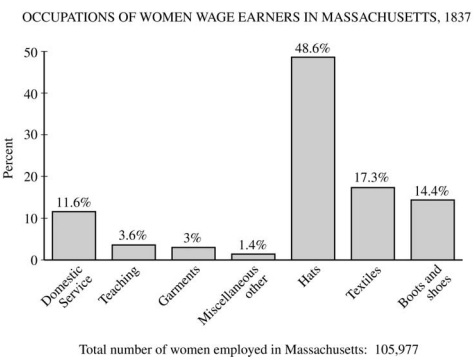 Document 11Source: Letter written by a factory worker, 1839. April 4, 1839 Dear Sabrina, . . . You have been informed I suppose that I am a factory girl and that I am at Nashua and I have wished you were here too but I suppose your mother would think it far beneith [sic] your dignity to be a factory girl. Their [sic] are very many young Ladies at work in the factories that have given up milinary [sic] d[r]essmaking & s[c]hool keeping for to work in the mill. But I would not advise any one to do it for I was so sick of it at first I wished a factory had never been thought of. But the longer I stay the better I like and I think nothing unforsene [sic] calls me away I shall stay here till fall. . . . If you should have any idea of working in the factory I will do the best I can to get you a place with us. We have an excellent boarding place. We board with a family with whome [sic] I was acquainted with when I lived at Haverhill. 
Pleas [sic] write us soon and believe your affectionate 
Aunt M[alenda] M. Edwards Document 12Source: Margaret Fuller, Woman in the Nineteenth Century, 1845. . . . We would have every arbitrary barrier thrown down. We would have every path laid open to Woman as freely as to Man. What woman needs is not as a woman to act or rule, but as a nature to grow, as an intellect to discern, as a soul to live freely and unimpeded, to unfold such powers as were given her when we left our common home. Too much is said of women being better educated, that they may become better companions and mothers for men. They should be fit for such companionship . . . Earth knows no fairer, holier relation than that of a mother . . . But a being of infinite scope must not be treated with an exclusive view to any one relation. Give the soul free course, let the organization, both of body and mind, be freely developed, and the being will be fit for any and every relation to which it may be called. Document 13Source: Sarah Bagley, "The Ten Hour System and Its Advocates." Voice of Industry, January 16, 1846. At one time they tell us that our "free institutions" are based upon the virtue and intelligence of the American people, and the influence of the mother, form and mould the man— and the next breath, that the way to make the mothers of the next generation virtuous is to enclose them within brick walls of a cotton mill from twelve and a half to thirteen and a half hours per day. Document 14Source: "Woman, and the 'Woman's Movement.'" Putnam's monthly magazine of American literature, science and art, March 1853. ... She has ever been the casket of his privacy, the shield of his true individuality, the guardian of his essential humanity, keeping it bright and unsullied ... Woman is by nature inferior to man. She is his inferior in passion, his inferior in intellect, and his inferior in physical strength. In ascribing to woman a natural inferiority to man, we by no means seek to depress her in the scale of being, but on the contrary to exalt her. It is this natural inequality of the sexes besides, which constitutes the true ground of their union, and enables woman to be the fountain of unmixed blessing she is to man. Document 15Source: Harriet Jacobs, Incidents in the Life of a Slave Girl, published in 1861. I turned from him with disgust and hatred. But he was my master. I was compelled to live under the same roof with him— where I saw a man forty years my senior daily violating the most sacred commandments of nature. He told me I was his property; that I must be subject to his will in all things. My soul revolted against the mean tyranny. But where could I turn for protection? No matter whether the slave girl be as black as ebony or as fair as her mistress. In either case, there is no shadow of law to protect her from insult, from violence, or even from death; all these are inflicted by fiends who bear the shape of men. The mistress, who ought to protect the helpless victim, has no other feelings towards her but those of jealousy and rage . . . Document 16Source: Letters written by a frontier woman in Iowa to relatives, 1861. John has hired a man to work for him this summer, hope I shall not have to do quite as much out doors. . . . The hired man left just as corn planting commenced so I shouldered my hoe and have worked out ever since and I guess my services are just as acceptable as his or will be in time . . . . I wore a dress with my sunbonnet wrung out in water every few minutes and my dress wet also this as all the clothing . . . I wore. Document 17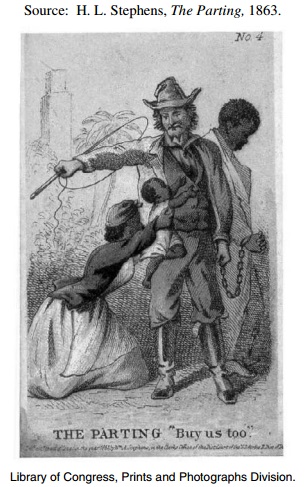 Unit 4: Age of JacksonDBQs(2011B) #1: Explain the major causes and consequences for the increased democracy in the first half of the United States. (2010B) #1 (a): Explain the causes and consequences of territorial expansion in the United States from 1800 to 1855. (2010B) #1 (b): Explain how territorial expansion impacted federal government policy in the United States from 1800 to 1855. (2006) #1: Evaluate the extent to which womanhood changed between the American Revolution (1770) and the outbreak of the Civil War. Be sure to consider the issues of race and class.Long EssaysEvaluate the extent to which the market revolution marked a turning point in women’s lives in the United States. In the development of your argument, explain what changed and what stayed the same for women as a result of the market revolution within the period 1800–1850. (Historical thinking skill: Periodization)(2009B) #3 Evaluate the extent to which politics, economics, and religion impacted tensions between Roman Catholics and native-born Protestants in the United States from the 1830s through the 1850s (2008) #3 : Evaluate the impact of the market revolution on the various regions of the United States from 1815 to 1860. (2007) #3: Evaluate the causes and consequences of religious and intellectual movements on American reform during the mid-nineteenth century. (2007B) #3: Compare and contrast the experiences of various European immigrant groups during the period 1830 to 1860. (2006B) #3: Evaluate the extent to which industrial development from 1800 to 1860 was a factor in the relationship between the northern and southern states. (2003) #3: Evaluate ways developments in transportation brought about economic and social change in the United States in the period 1800 to 1848. (2002) #3: “Reform movement in the U.S. sought to expand democratic ideals.” Support, modify, or refute this statement. (2001) #3: “Andrew Jackson’s presidency was a Turning Point for rise of democracy in American politics.” Support, modify, or refute this statement. (1999) #2: Explain the extent to which social and political issues contributed to the reemergence of a two party system in the period 1820 to 1840.Unit 4: Age of JacksonShort Answer QuestionsUsing your knowledge of United States history, answer parts a and b. (APUSH2014)Briefly explain why ONE of the following periods best represents the beginning of a democracy in the United States. Provide at least ONE piece of evidence from the period to support your explanation. Rise of political parties in the 1790s Development of voluntary organizations to promote social reforms from the 1820s to the 1840s Emergence of the Democrats and the Whigs as political parties in the 1830s Briefly explain why ONE of the other options is not as persuasive as the one you chose. "He [Jackson] believed that removal was the Indian’s only salvation against certain extinction... 	"Not that the President was motivated by concern for the Indians... Andrew Jackson was motivated principally by two considerations: first...military safety...that Indians must not occupy areas that might jeopardize the defense of this nation; and second... the principle that all persons residing within states are subject to the jurisdiction and laws of those states. 		"Would it have been worse had the Indians remained in the East? Jackson thought so. He said they would have been forced to “disappear and be forgotten.” One thing does seem certain: the Indians would have had to comply with state laws and with white society. Indian Nations would have been obliterated – and so too might have Indian civilization."-Robert V. Remimi, historian, Andrew Jackson and the Course of American Freedom, 1998"The Georgia legislature passed a law extending the state's jurisdiction--i.e., its laws, its police powers, and its courts--over the Cherokees living within the state... Georgia's action forced the President's hand. He must see to it that a removal policy long covertly pursued by the White House would now be enacted into law by the Congress... 	"Jackson as usual spoke publicly in a tone of friendship and concern for Indian welfare.... He, as President, could be their friend only if they removed beyond the Mississippi, where they should have a “land of their own, which they shall possess as long as Grass grows or water runs..."
	"A harsh policy was nevertheless quickly put in place… 	"It is abundantly dear that Jackson and his administration were determined to permit the extension of state sovereignty because it would result in the harassment of Indians, powerless to resist, by speculators and intruders hungry for Indian land."-Anthony F.C. Wallace, historian, The Long, Bitter Trail: Andrew Jackson and the Indians, 1993Using the excerpt, answer a, b, and c. (AMSCO10)Briefly explain the main point of Excerpt 1.Briefly explain the main point of Excerpt 2.Provide ONE piece of evidence from the mid-19th century that is not included in the excerpts and explain how it supports the interpretation in either excerpt. Answer a, b, and c. (AMSCO10)Choose ONE of the actions listed below, and explain how this best demonstrates the argument that the Age of Jackson saw a shift of political power from the ruling elite to the common man.Popular election of the PresidentRotation in officeUniversal male suffrageContrast your choice against ONE of the other options demonstrating why that option is not as good as your choice.Briefly explain ONE critical response to the political changes during this period.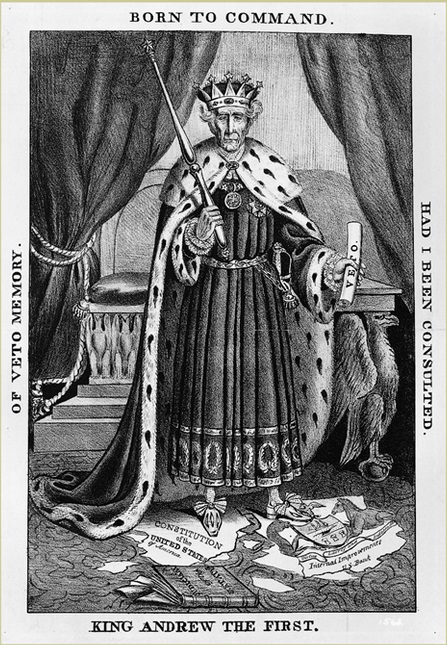 Using the cartoon, answer a, b, and c. (AMSCO10)Explain the point of view reflected in the cartoon above regarding ONE of the following:Presidential powersAmerican IndiansEconomic policyStates’ rightsExplain how ONE element of the cartoon expresses the point of view you identified in Part A.Explain how the point of view you identified in Part A helped to shape ONE specific United States government action between 1824 and 1844.Answer a, b, and c. (AMSCO8)Briefly explain ONE of’ the parts of Henry Clay’s proposed American System, a comprehensive plan to bring about economic improvement. Provide at least ONE piece of evidence to support your explanation.Protective tariffsNational BankInternal improvementsBriefly explain how ONE of the parts of Henry Clay’s proposed American System would bring about economic improvement. Provide at least ONE piece of evidence to support your explanation.Identify and briefly explain the role by ONE individual or group that was critical of one of the parts or the entire plan for an American System.Using the graph above, answer (a), (b), and (c). (APUSH2016)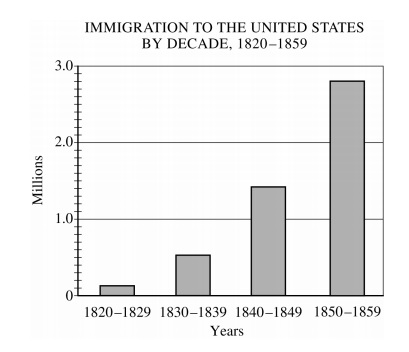 Briefly explain how ONE major historical factor contributed to the change depicted on the graph. Briefly explain ONE specific historical effect that resulted from the change depicted on the graph. Briefly explain ANOTHER specific historical effect that resulted from the change depicted on the graph.The expansion of federal power provoked much controversy during the antebellum era. (SurvivalGuide-SAQ)Identify and briefly explain why ONE group of Americans supported the expansion of federal power between 1800 and 1848.Identify and briefly explain why ONE group of Americans opposed the expansion of federal power between 1800 and 1848.Provide and briefly discuss ONE example of the expansion of federal power between 1800 and 1848 that was either supported by the group identified in Part A or opposed by the group identified in Part B.Answer a, b, and c. (AMSCO8)Choose ONE of the following choices below, and explain how your choice had an impact on the industrial growth during this period from prior to the War of 1812 to the middle of the 19th century.Factory systemInventionsLabor unionsContrast your choice against one of the other options, demonstrating why that option is not as good as your choice. Briefly explain whether there were any variations in industrial growth in different sections of the country. This question is based on the following image.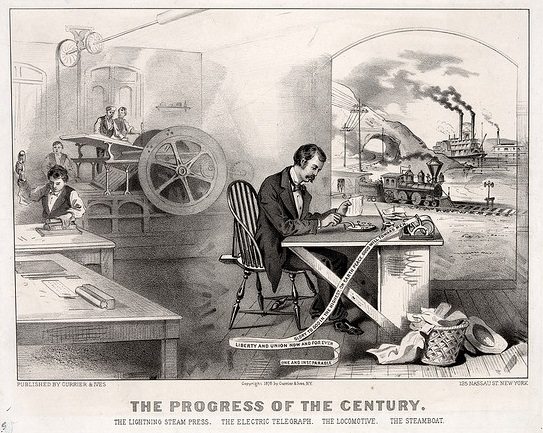 Use the image above and your knowledge of United States history to answer parts A, B, and C. (SurvivalGuide-SAQ)Explain the point of view reflected in the image above about ONE of the following:TechnologyCommerceThe natural environmentExplain how ONE element of the image expresses the point of view explained in Part A. Explain how the point of view explained in Part A helped to shape ONE United States government action between 1800 and 1848.Answer a, b, and c. (AMSCO11)Choose ONE of the actions listed below, and explain how this best demonstrates the influence of economic changes during the first half of the 19th century.Public educationTemperance Women’s rightsContrast your choice against ONE of the other options demonstrating why that option is not as good as your choice.Briefly explain ONE government response to the reform movements of this periodAntebellum reform efforts tackled a variety of problems in American society. (SurvivalGuide-SAQ)Briefly explain ONE political, social, or economic area targeted by reformers between 1820-1848.Briefly explain ONE specific success or failure of the reform efforts explained in Part A.Briefly explain ONE impact of the success or failure explained in Part B.This question is based on the following two passages.“The most powerful source of the workingman’s revival was the simple, coercive fact that wage earners worked for men who insisted on seeing them in church.…While it varied between occupations, the relation between occupational advancement and membership in a church was strong throughout the population.…By dispensing and withholding patronage, Christian entrepreneurs regulated the membership of their own class, and to a large extent of the community as a whole. Conversion and abstinence from strong drink became crucial economic credentials. For membership in a church and participation in its crusades put a man into the community in which economic decisions were made, and at a time when religious criteria dominated those choices.”Paul Johnson, A Shopkeeper’s Millennium: Society and Revivals…,1979 “[The] expansion of evangelical Christianity did not proceed primarily from the nimble response of religious elites meeting the challenge before them. Rather, Christianity was effectively reshaped by common people who molded it in their own image and who threw themselves into expanding its influence. Increasingly assertive common people wanted their leaders unpretentious, their doctrines self-evident and down-to-earth, their music lively and singable, and their churches in local hands. It was this upsurge of democratic hope that characterized so many religious cultures in the early republic.”Nathan Hatch, The Democratization of American Christianity, 1989Based on the two interpretations above regarding the nature of religious revivalism in the 1820s and 1830s, complete the following three tasks: (SurvivalGuide-SAQ)Briefly explain the main point made in Passage 1.Briefly explain the main point made in Passage 2.Provide ONE piece of evidence between 1820 and 1840 that is not included in the passages, and explain how it supports or refutes the interpretation of either passage."At the very inception of the American Republic the most dynamic popular movements were expressly religious. . . . Preachers in the early republic . . . became the most effective agents in constructing new frames of reference for people living through a profoundly transitional age. . . . Churches came to be places in which fundamental political assumptions were forged: ideas about the meaning of America, the priority of the individual conscience, the values of localism, direct democracy, and individualism, and the necessity of dynamic communication. . . . To understand the democratization of American society, one must look at what happened to Protestant Christianity in the years 1780-1830." Nathan O. Hatch, historian, "The Democratization of Christianity and the Character of American Politics," 1990 "By 1815 Americans had experienced a transformation in the way they related to one another and in the way they perceived themselves and the world around them. . . . The population grew dramatically, doubling every twenty years or so. . . . People were on the move as never before. . . . They were busy buying and selling not only with the rest of the world, but increasingly with one another. . . . All these demographic and commercial changes could not help but affect every aspect of American life. . . . The essentially aristocratic world of the Founding Fathers . . . was largely replaced by a very different democratic world . . . under the banner of modern political parties. . . . ordinary Americans developed a keen sense [that] they were anybody's equal." Gordon S. Wood, historian, Empire of Liberty, 2009 Using the excerpts above, answer (a), (b), and (c). (APUSH1-5)Briefly explain ONE major difference between Hatch's and Wood's historical interpretations of how political values were formed in the United States between 1780 and 1840. Briefly explain how ONE specific event, development, or circumstance in the period 1780 to 1840 that is not explicitly mentioned in the excerpts could be used to support Hatch's argument. Briefly explain how ONE specific event, development, or circumstance in the period 1780 to 1840 that is not explicitly mentioned in the excerpts could be used to support Wood's argument. 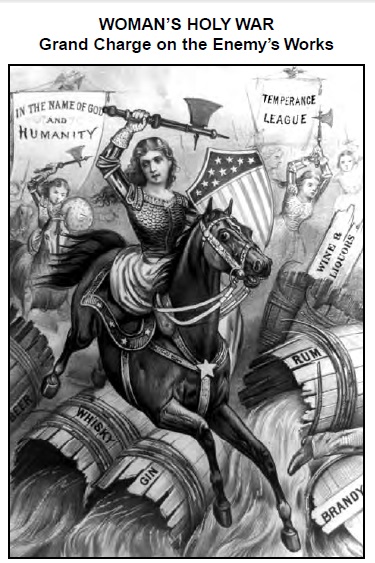 Using the cartoon, answer a, b, and c. (AMSCO11)Explain the point of view reflected in the cartoon above regarding ONE of the following:Religious revivalsTemperance Women’s rightsExplain how ONE element of the cartoon expresses the point of view you identified in Part A.Explain how the point of view you identified in Part A helped to shape ONE specific United States government action between 1820 and 1860.